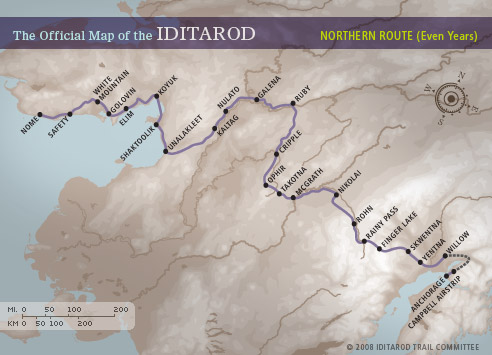 EVERY CLUB ENTERED IS A WINNER!!!$  25    		Official Musher Status$  50			Skwentna Award$  75			Redington Award$ 100			Balto Husky Award$ 250			Check Point Kaltag Award$ 500			Endurance Unalakleet Award$ 750			White Mountain Award$1049			The Gold Panner Award	